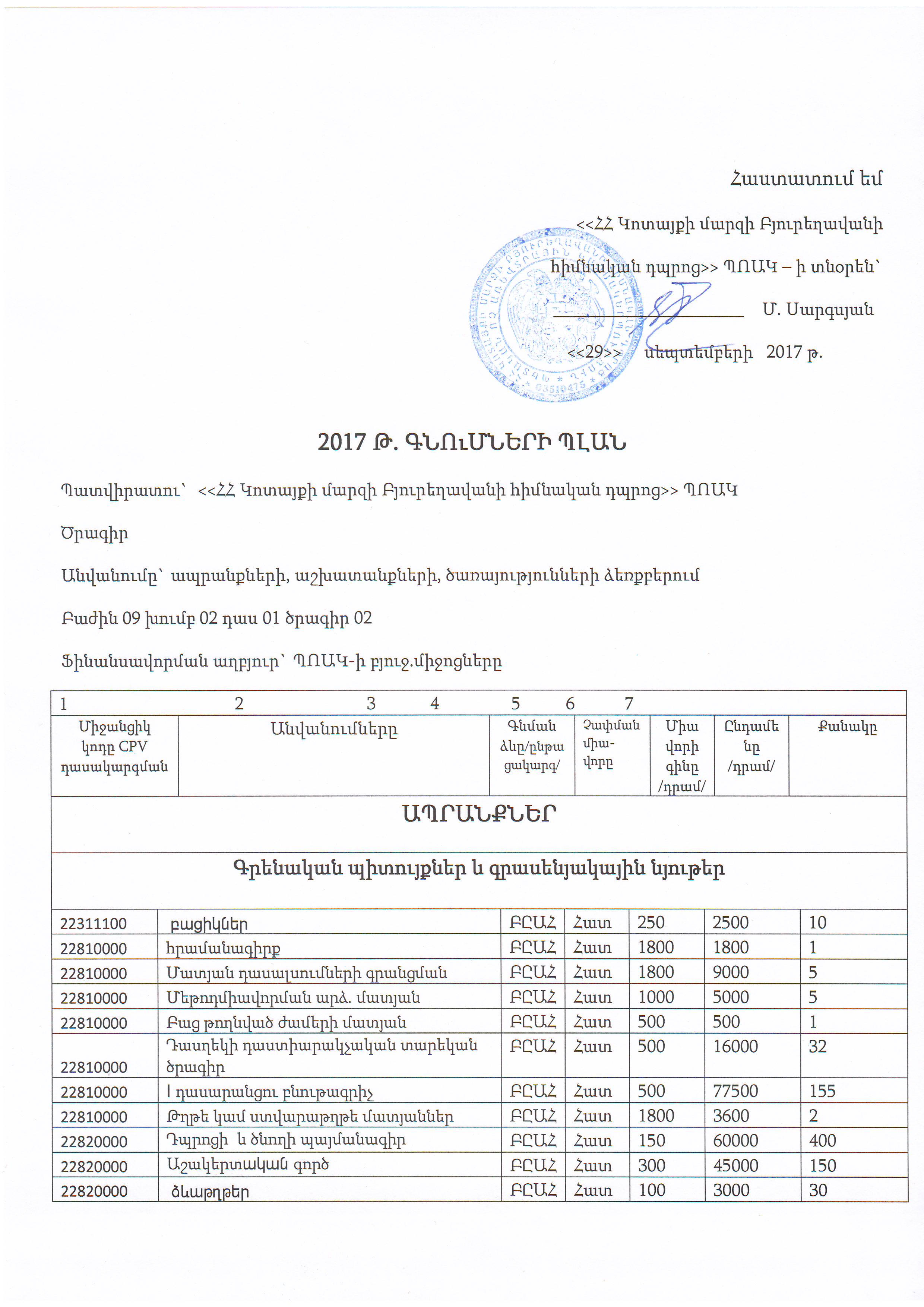 22811130ï»ïñ»ñ` 12 թերթԲԸԱՀՀատ30300010022811130ï»ïñ»ñ` 40 թերթԲԸԱՀՀատ8040005022811130ï»ïñ»ñ` 96 թերթԲԸԱՀՀատ180540030228111402281114022811140ÝßáõÙÝ»ñÇï»ïñÝßáõÙÝ»ñÇï»ïñԲԸԱՀՀատՀատՀատ8008008008004000400040004000400040005555228111702281117022811170ÏåãáõÝÃ»ñÃÇÏÝ»ñÝßáõÙÝ»ñÇ Ñ³Ù³ñÏåãáõÝÃ»ñÃÇÏÝ»ñÝßáõÙÝ»ñÇ Ñ³Ù³ñԲԸԱՀՀատՀատՀատ3003003003009009009009009009003333228111802281118022811180 ûñ³·ñ»ñ ¨ ³Ù»ÝûñÛ³ ÝßáõÙÝ»ñÇï»ïñ»ñ ûñ³·ñ»ñ ¨ ³Ù»ÝûñÛ³ ÝßáõÙÝ»ñÇï»ïñ»ñԲԸԱՀՀատՀատՀատ5005005005002500250025002500250025005555249112002491120024911200ëáëÇÝÓ, ¿ÙáõÉëÇ³ëáëÇÝÓ, ¿ÙáõÉëÇ³ԲԸԱՀՀատՀատՀատ9009009009001800180018001800180018002222301412003014120030141200 Ñ³ßíասարք գրասենյակային Ñ³ßíասարք գրասենյակայինԲԸԱՀՀատՀատՀատ30003000300030006000600060006000600060002222301921283019212830192128·ñÇã  ·»É³ÛÇÝ·ñÇã  ·»É³ÛÇÝԲԸԱՀՀատՀատՀատ15015015015060006000600060006000600040404040301921373019213730192137 Ù³ïÇï գրաֆիտեմիջուկովհասարակ Ù³ïÇï գրաֆիտեմիջուկովհասարակԲԸԱՀՀատՀատՀատ10010010010060006000600060006000600060606060301927603019276030192760ëñÇãÝ»ñëñÇãÝ»ñԲԸԱՀՀատՀատՀատ1501501501509009009009009009006666301927703019277030192770 åÉ³ëïÇÉÇÝ, ïáõ÷áí åÉ³ëïÇÉÇÝ, ïáõ÷áíԲԸԱՀտուփտուփտուփ6006006006001200120012001200120012002222301922203019222030192220åáÉÇÙ»ñ³ÛÇÝ ÇÝùÝ³ÏåãáõÝ Å³å³í»Ý, 19ÙÙx36Ù ·ñ³ë»ÝÛ³Ï³ÛÇÝ, ÷áùñåáÉÇÙ»ñ³ÛÇÝ ÇÝùÝ³ÏåãáõÝ Å³å³í»Ý, 19ÙÙx36Ù ·ñ³ë»ÝÛ³Ï³ÛÇÝ, ÷áùñԲԸԱՀՀատՀատՀատ4040404080080080080080080020202020301921113019211130192111 Ã³Ý³ùÇ µ³ñÓÇÏÝ»ñ Ã³Ý³ùÇ µ³ñÓÇÏÝ»ñԲԸԱՀՀատՀատՀատ2502502502505005005005005005002222301973223019732230197322 Ï³ñÇã, 20-50 Ã»ñÃÇ Ñ³Ù³ñ Ï³ñÇã, 20-50 Ã»ñÃÇ Ñ³Ù³ñԲԸԱՀՀատՀատՀատ28002800280028005600560056005600560056002222301971113019711130197111Կարիչիասեղ՝ փոքրԿարիչիասեղ՝ փոքրԲԸԱՀտուփտուփտուփ1001001001005005005005005005005555301971123019711230197112Կարիչիասեղ՝ միջինԿարիչիասեղ՝ միջինԲԸԱՀտուփտուփտուփ2002002002001000100010001000100010005555358214003582140035821400դրոշդրոշԲԸԱՀՀատՀատՀատ30003000300030001500015000150001500015000150005555301976223019762230197622ÃáõÕÃ, A4 ýáñÙ³ïÇ /21x29.7/ÃáõÕÃ, A4 ýáñÙ³ïÇ /21x29.7/ԲԸԱՀՀատՀատՀատ250025002500250080 00080 00080 00080 00080 00080 00032323232301994203019942030199420ÃáõÕÃÝßáõÙÝ»ñÇ Ñ³Ù³ñ, ëáëÝÓí³ÍùáíÃáõÕÃÝßáõÙÝ»ñÇ Ñ³Ù³ñ, ëáëÝÓí³ÍùáíԲԸԱՀՀատՀատՀատ3003003003001500150015001500150015005555301994303019943030199430ÃáõÕÃÝßáõÙÝ»ñÇ, ïñó³ÏÝ»ñáíÃáõÕÃÝßáõÙÝ»ñÇ, ïñó³ÏÝ»ñáíԲԸԱՀՀատՀատՀատ3003003003001500150015001500150015005555301921143019211430192114 Ã³Ý³ù, ßï³ÙåÇ, µ³ñÓÇÏÇ  Ã³Ý³ù, ßï³ÙåÇ, µ³ñÓÇÏÇ ԲԸԱՀՀատՀատՀատ2502502502505005005005005005002222301921213019212130192121 ·Ý¹ÇÏ³íáñ ·ñÇã ·Ý¹ÇÏ³íáñ ·ñÇãԲԸԱՀՀատՀատՀատ120120120120120001200012000120001200012000100100100100301921253019212530192125 Ù³ñÏ»ñÝ»ñ Ù³ñÏ»ñÝ»ñԲԸԱՀՀատՀատՀատ20020020020030003000300030003000300015151515301921603019216030192160ßïñÇËÝ»ñßïñÇËÝ»ñԲԸԱՀՀատՀատՀատ25025025025025002500250025002500250010101010301927103019271030192710ՍոսնձամատիտգրասենյակայինՍոսնձամատիտգրասենյակայինԲԸԱՀՀատՀատՀատ35035035035035003500350035003500350010101010301927403019274030192740ÃáõÕÃ ·áõÝ³íáñ, A4  ýáñÙ³ïÇÃáõÕÃ ·áõÝ³íáñ, A4  ýáñÙ³ïÇԲԸԱՀՀատՀատՀատ15001500150015006000600060006000600060004444301927203019272030192720ԳծանիշմարկերներԳծանիշմարկերներԲԸԱՀՀատՀատՀատ2502502502501000100010001000100010004444301927503019275030192750ֆլոմաստերֆլոմաստերԲԸԱՀՀատՀատՀատ5005005005001500150015001500150015003333301971223019712230197122Ïá×·³Ù, åÉ³ëïÙ³ë» ·ÉËÇÏáíÏá×·³Ù, åÉ³ëïÙ³ë» ·ÉËÇÏáíԲԸԱՀՀատՀատՀատ3503503503501750175017501750175017505555301972313019723130197231 ÃÕÃ³å³Ý³Ï/ֆայլ ÃÕÃ³å³Ý³Ï/ֆայլԲԸԱՀՀատՀատՀատ10101010300030003000300030003000300300300300301972323019723230197232 ÃÕÃ³å³Ý³Ï, ³ñ³·³Ï³ñ, ÃÕÃÛ³ ÃÕÃ³å³Ý³Ï, ³ñ³·³Ï³ñ, ÃÕÃÛ³ԲԸԱՀՀատՀատՀատ1001001001004004004004004004004444301972343019723430197234 ÃÕÃ³å³Ý³Ï, Ïáßï Ï³½Ùáí ÃÕÃ³å³Ý³Ï, Ïáßï Ï³½ÙáíԲԸԱՀՀատՀատՀատ10001000100010005000500050005000500050005555301972353019723530197235 ÃÕÃ³å³Ý³Ï ամրակով ÃÕÃ³å³Ý³Ï ամրակովԲԸԱՀՀատՀատՀատ10010010010010001000100010001000100010101010301921003019210030192100é»ïÇÝÝ»ñé»ïÇÝÝ»ñԲԸԱՀՀատՀատՀատ10010010010010001000100010001000100010101010301995103019951030199510Թուղթ`գծագրության A 1Թուղթ`գծագրության A 1ԲԸԱՀՀատՀատՀատ15015015015030003000300030003000300020202020301995103019951030199510Թուղթ`գծագրության A 1 գունավորԹուղթ`գծագրության A 1 գունավորԲԸԱՀՀատՀատՀատ20020020020040004000400040004000400020202020392412103924121039241210 ÙÏñ³ï, ·ñ³ë»ÝÛ³Ï³ÛÇÝ ÙÏñ³ï, ·ñ³ë»ÝÛ³Ï³ÛÇÝԲԸԱՀՀատՀատՀատ2502502502502502502502502502501111392633103926331039263310 ûñ³óáõÛó, ë»Õ³ÝÇ ûñ³óáõÛó, ë»Õ³ÝÇԲԸԱՀՀատՀատՀատ9009009009002700270027002700270027003333378211503782115037821150Կավիճներ / գունավոր /Կավիճներ / գունավոր /ԲԸԱՀտուփտուփտուփ10010010010042004200420042004200420042424242378211603782116037821160Կավիճներ՝ գրելուտուփերովԿավիճներ՝ գրելուտուփերովԲԸԱՀկգկգկգ100010001000100070000700007000070000700007000070707070498 300498 300498 300498 300498 300498 300498 300498 300498 300498 300498 300498 300498 300498 300498 300498 300498 300498 300498 300498 300498 300498 300498 300ՏնտեսականապրանքներՏնտեսականապրանքներՏնտեսականապրանքներՏնտեսականապրանքներՏնտեսականապրանքներՏնտեսականապրանքներՏնտեսականապրանքներՏնտեսականապրանքներՏնտեսականապրանքներՏնտեսականապրանքներՏնտեսականապրանքներՏնտեսականապրանքներՏնտեսականապրանքներՏնտեսականապրանքներՏնտեսականապրանքներՏնտեսականապրանքներՏնտեսականապրանքներՏնտեսականապրանքներՏնտեսականապրանքներՏնտեսականապրանքներՏնտեսականապրանքներՏնտեսականապրանքներՏնտեսականապրանքներ1814110018141100 ³ßË³ï³Ýù³ÛÇÝ Ó»éÝáóÝ»ñռեզինե ³ßË³ï³Ýù³ÛÇÝ Ó»éÝáóÝ»ñռեզինե ³ßË³ï³Ýù³ÛÇÝ Ó»éÝáóÝ»ñռեզինեԲԸԱՀՀատՀատՀատ2502502502502501250012500125001250012500125001250012500501814110018141100 ³ßË³ï³Ýù³ÛÇÝ Ó»éÝáóÝ»ñբանվորական ³ßË³ï³Ýù³ÛÇÝ Ó»éÝáóÝ»ñբանվորական ³ßË³ï³Ýù³ÛÇÝ Ó»éÝáóÝ»ñբանվորականԲԸԱՀՀատՀատՀատ40040040040040080008000800080008000800080008000201964100019641000 åáÉÇ¿ÃÇÉ»Ý³ÛÇÝ å³ñÏ, ³ÕµÇ Ñ³Ù³ñ åáÉÇ¿ÃÇÉ»Ý³ÛÇÝ å³ñÏ, ³ÕµÇ Ñ³Ù³ñ åáÉÇ¿ÃÇÉ»Ý³ÛÇÝ å³ñÏ, ³ÕµÇ Ñ³Ù³ñԲԸԱՀՀատՀատՀատ1010101010200020002000200020002000200020002003019221030192210 åáÉÇÙ»ñ³ÛÇÝ ÇÝùÝ³ÏåãáõÝ Å³å³í»Ý, 48ÙÙx100Ù ïÝï»ë³Ï³Ý, Ù»Í åáÉÇÙ»ñ³ÛÇÝ ÇÝùÝ³ÏåãáõÝ Å³å³í»Ý, 48ÙÙx100Ù ïÝï»ë³Ï³Ý, Ù»Í åáÉÇÙ»ñ³ÛÇÝ ÇÝùÝ³ÏåãáõÝ Å³å³í»Ý, 48ÙÙx100Ù ïÝï»ë³Ï³Ý, Ù»ÍԲԸԱՀՀատՀատՀատ25025025025025025002500250025002500250025002500103132119031321190¿É»Ïïñ³Ï³Ý É³ñ` 2x2,5մմ¿É»Ïïñ³Ï³Ý É³ñ` 2x2,5մմ¿É»Ïïñ³Ï³Ý É³ñ` 2x2,5մմԲԸԱՀՄետրՄետրՄետր23023023023023046000460004600046000460004600046000460002003582130035821300ԴրոշիձողԴրոշիձողԴրոշիձողԲԸԱՀՀատՀատՀատ100010001000100010001000010000100001000010000100001000010000103153121031531210 ¿É»Ïïñ³Ï³Ý É³Ùå, 60W, 80W, 100W ¿É»Ïïñ³Ï³Ý É³Ùå, 60W, 80W, 100W ¿É»Ïïñ³Ï³Ý É³Ùå, 60W, 80W, 100WԲԸԱՀՀատՀատՀատ10010010010010046004600460046004600460046004600483153122031531220 ¿É»Ïïñ³Ï³Ý É³Ùå, 150W ¿É»Ïïñ³Ï³Ý É³Ùå, 150W ¿É»Ïïñ³Ï³Ý É³Ùå, 150WԲԸԱՀՀատՀատՀատ20020020020020040004000400040004000400040004000203153123031531230 ¿É»Ïïñ³Ï³Ý É³Ùå, 200W ¿É»Ïïñ³Ï³Ý É³Ùå, 200W ¿É»Ïïñ³Ï³Ý É³Ùå, 200WԲԸԱՀՀատՀատՀատ25025025025025037503750375037503750375037503750153153160031531600 ó»ñ»Ï³ÛÇÝ É³Ùå 120ëÙ ó»ñ»Ï³ÛÇÝ É³Ùå 120ëÙ ó»ñ»Ï³ÛÇÝ É³Ùå 120ëÙԲԸԱՀՀատՀատՀատ5005005005005001000010000100001000010000100001000010000204442310044423100զանգերզանգերզանգերԲԸԱՀՀատՀատՀատ800080008000800080008000800080008000800080008000800014266110042661100Զոդման էլեկտրոդԶոդման էլեկտրոդԶոդման էլեկտրոդԲԸԱՀՀատՀատՀատ5050505050500050005000500050005000500050001003168320031683200 »é³µ³ßËÇã 4ï, 3Ù É³ñáí »é³µ³ßËÇã 4ï, 3Ù É³ñáí »é³µ³ßËÇã 4ï, 3Ù É³ñáíԲԸԱՀՀատՀատՀատ180018001800180018001800180018001800180018001800180013168330031683300 »é³µ³ßËÇã, í³ñ¹³ÏÇÝ ÙÇ³óíáÕ, ³é³Ýó É³ñÇ »é³µ³ßËÇã, í³ñ¹³ÏÇÝ ÙÇ³óíáÕ, ³é³Ýó É³ñÇ »é³µ³ßËÇã, í³ñ¹³ÏÇÝ ÙÇ³óíáÕ, ³é³Ýó É³ñÇԲԸԱՀՀատՀատՀատ2502502502502501250125012501250125012501250125053168440031684400 í³ñ¹³Ï í³ñ¹³Ï í³ñ¹³ÏԲԸԱՀՀատՀատՀատ5005005005005002500250025002500250025002500250053168600031686000ËñáóËñáóËñáóԲԸԱՀՀատՀատՀատ10010010010010030030030030030030030030033165110031651100Ù»ÏáõëÇã Å³å³í»Ý, ûÕ³Ï³Ó¨Ù»ÏáõëÇã Å³å³í»Ý, ûÕ³Ï³Ó¨Ù»ÏáõëÇã Å³å³í»Ý, ûÕ³Ï³Ó¨ԲԸԱՀՀատՀատՀատ15015015015015045045045045045045045045034216000042160000 Ï³Ãë³Û³ï³Ý ë³ñù»ñ Ï³Ãë³Û³ï³Ý ë³ñù»ñ Ï³Ãë³Û³ï³Ý ë³ñù»ñԲԸԱՀԴրամԴրամԴրամ9700097000970009700097000970009700097000970009700097000970009700014411141344111413 ÛáõÕ³Ý»ñÏ ÛáõÕ³Ý»ñÏ ÛáõÕ³Ý»ñÏԲԸԱՀԿգԿգԿգ18751875187518751875112501125011250112501125011250112501125064411141444111414Ý»ñÏ` É³ï»ùë³ÛÇÝÝ»ñÏ` É³ï»ùë³ÛÇÝÝ»ñÏ` É³ï»ùë³ÛÇÝԲԸԱՀԿգԿգԿգ1000100010001000100010 00010 00010 00010 00010 00010 00010 00010 000104411142044111420 ·áõ³ß ·áõ³ß ·áõ³ßԲԸԱՀԿգԿգԿգ100010001000100010001000100010001000100010001000100014419260044192600 Ù»Ë 25մմ Ù»Ë 25մմ Ù»Ë 25մմԲԸԱՀկգկգկգ100010001000100010003000300030003000300030003000300034419260044192600 Ù»Ë 50մմ Ù»Ë 50մմ Ù»Ë 50մմԲԸԱՀկգկգկգ8008008008008003200320032003200320032003200320044419260044192600 Ù»Ë 100մմ Ù»Ë 100մմ Ù»Ë 100մմԲԸԱՀկգկգկգ8008008008008002400240024002400240024002400240034419270044192700 Ý»ñÏ³·É³ÝÇÏ, Ý»ñÏ³ñ³ñ³Ï³Ý ³ßË³ï³ÝùÝ»ñÇ Ñ³Ù³ñ Ý»ñÏ³·É³ÝÇÏ, Ý»ñÏ³ñ³ñ³Ï³Ý ³ßË³ï³ÝùÝ»ñÇ Ñ³Ù³ñ Ý»ñÏ³·É³ÝÇÏ, Ý»ñÏ³ñ³ñ³Ï³Ý ³ßË³ï³ÝùÝ»ñÇ Ñ³Ù³ñԲԸԱՀՀատՀատՀատ150015001500150015001500150015001500150015001500150014419240044192400 ·³ç, ·Çåë³ÛÇÝ ·³ç, ·Çåë³ÛÇÝ ·³ç, ·Çåë³ÛÇÝԲԸԱՀՊարկՊարկՊարկ160016001600160016006400640064006400640064006400640044419240044192400 ·³ç, ·Çåë³ÛÇÝ / 30 կգՇԵՆ/ ·³ç, ·Çåë³ÛÇÝ / 30 կգՇԵՆ/ ·³ç, ·Çåë³ÛÇÝ / 30 կգՇԵՆ/ԲԸԱՀՊարկՊարկՊարկ240024002400240024007200072000720007200072000720007200072000304411120044111200ցեմենտցեմենտցեմենտԲԸԱՀՊարկՊարկՊարկ25002500250025002500125001250012500125001250012500125001250051421110014211100ավազավազավազԲԸԱՀՊարկՊարկՊարկ5005005005005001000010000100001000010000100001000010000204441110044411100 Íáñ³ÏÝ»ñ Íáñ³ÏÝ»ñ Íáñ³ÏÝ»ñԲԸԱՀՀատՀատՀատ150015001500150015003000030000300003000030000300003000030000204441171044411710 ë³ÝÑ³Ý·áõÛóÇ Ýëï³ï»Õ»ñ ë³ÝÑ³Ý·áõÛóÇ Ýëï³ï»Õ»ñ ë³ÝÑ³Ý·áõÛóÇ Ýëï³ï»Õ»ñԲԸԱՀՀատՀատՀատ200020002000200020002000200020002000200020002000200014451111044511110ԲահերԲահերԲահերԲԸԱՀՀատՀատՀատ180018001800180018003600360036003600360036003600360024453111044531110Փայտիպտուտակներ 4սմՓայտիպտուտակներ 4սմՓայտիպտուտակներ 4սմԲԸԱՀՀատՀատՀատ66666120012001200120012001200120012002004453118044531180ՄանեկM 6ՄանեկM 6ՄանեկM 6ԲԸԱՀՀատՀատՀատ1010101010200020002000200020002000200020002004453122044531220ՏափօղակM6ՏափօղակM6ՏափօղակM6ԲԸԱՀՀատՀատՀատ1010101010200020002000200020002000200020002004453114044531140ԳնդերիթներM6×8սմԳնդերիթներM6×8սմԳնդերիթներM6×8սմԲԸԱՀՀատՀատՀատ3535353535700070007000700070007000700070002003913222039132220կախիչներկախիչներկախիչներԲԸԱՀՀատՀատՀատ35035035035035035000350003500035000350003500035000350001004451100044511000Ó»éùÇ ·áñÍÇùÝ»ñ` կուպցիÓ»éùÇ ·áñÍÇùÝ»ñ` կուպցիÓ»éùÇ ·áñÍÇùÝ»ñ` կուպցիԲԸԱՀՀատՀատՀատ180018001800180018001800180018001800180018001800180014551117045511170 ÷áóË»ñ ÷áóË»ñ ÷áóË»ñԲԸԱՀՀատՀատՀատ250025002500250025005000500050005000500050005000500024451126044511260ÑÕÏ³ÃáõÕÃÑÕÏ³ÃáõÕÃÑÕÏ³ÃáõÕÃԲԸԱՀմմմ100010001000100010002000200020002000200020002000200024451132044511320 Ë³ñïáóÝ»ñ Ï³Ù ù»ñÇãÝ»ñ Ë³ñïáóÝ»ñ Ï³Ù ù»ñÇãÝ»ñ Ë³ñïáóÝ»ñ Ï³Ù ù»ñÇãÝ»ñԲԸԱՀՀատՀատՀատ3003003003003001500150015001500150015001500150054451133044511330 åïáõï³Ï³Ñ³ÝÝ»ñ åïáõï³Ï³Ñ³ÝÝ»ñ åïáõï³Ï³Ñ³ÝÝ»ñԲԸԱՀՀատՀատՀատ120012001200120012004800480048004800480048004800480044451134044511340Գայլիկոն M6 /պոբեդիտ/Գայլիկոն M6 /պոբեդիտ/Գայլիկոն M6 /պոբեդիտ/ԲԸԱՀՀատՀատՀատ40040040040040080080080080080080080080024451134044511340ԳայլիկոնM8 /պոբեդիտ/ԳայլիկոնM8 /պոբեդիտ/ԳայլիկոնM8 /պոբեդիտ/ԲԸԱՀՀատՀատՀատ60060060060060060060060060060060060060014451134044511340Գայլիկոն M10 /պոբեդիտ/Գայլիկոն M10 /պոբեդիտ/Գայլիկոն M10 /պոբեդիտ/ԲԸԱՀՀատՀատՀատ70070070070070070070070070070070070070014451134044511340Գայլիկոն M6 /փայտի/Գայլիկոն M6 /փայտի/Գայլիկոն M6 /փայտի/ԲԸԱՀՀատՀատՀատ50050050050050050050050050050050050050014452117044521170ÏáÕå»ùÝ»ñÏáÕå»ùÝ»ñÏáÕå»ùÝ»ñԲԸԱՀՀատՀատՀատ32003200320032003200160001600016000160001600016000160001600054452117044521170ÏáÕå»ùÝ»ñ / կախովի, միջին/ÏáÕå»ùÝ»ñ / կախովի, միջին/ÏáÕå»ùÝ»ñ / կախովի, միջին/ԲԸԱՀՀատՀատՀատ150015001500150015004500450045004500450045004500450034452117044521170ÏáÕå»ùÝ»ñ / կախովի, փոքր/ÏáÕå»ùÝ»ñ / կախովի, փոքր/ÏáÕå»ùÝ»ñ / կախովի, փոքր/ԲԸԱՀՀատՀատՀատ20020020020020020020020020020020020020014452120044521200ÏáÕå»ùÝ»ñÇ Ù³ë»ñ /միջուկ/ÏáÕå»ùÝ»ñÇ Ù³ë»ñ /միջուկ/ÏáÕå»ùÝ»ñÇ Ù³ë»ñ /միջուկ/ԲԸԱՀՀատՀատՀատ100010001000100010001200012000120001200012000120001200012000124483200044832000ÉáõÍÇãÝ»ñ / 0.5 լ /ÉáõÍÇãÝ»ñ / 0.5 լ /ÉáõÍÇãÝ»ñ / 0.5 լ /ԲԸԱՀշիշշիշշիշ600600600600600300030003000300030003000300030005489 100489 100489 100489 100489 100489 100489 100489 100489 100489 100489 100489 100489 100489 100489 100489 100489 100489 100489 100489 100489 100489 100489 100ԿենցաղայինապրանքներԿենցաղայինապրանքներԿենցաղայինապրանքներԿենցաղայինապրանքներԿենցաղայինապրանքներԿենցաղայինապրանքներԿենցաղայինապրանքներԿենցաղայինապրանքներԿենցաղայինապրանքներԿենցաղայինապրանքներԿենցաղայինապրանքներԿենցաղայինապրանքներԿենցաղայինապրանքներԿենցաղայինապրանքներԿենցաղայինապրանքներԿենցաղայինապրանքներԿենցաղայինապրանքներԿենցաղայինապրանքներԿենցաղայինապրանքներԿենցաղայինապրանքներԿենցաղայինապրանքներԿենցաղայինապրանքներԿենցաղայինապրանքներ3922148039221480 ½áõ·³ñ³ÝÇ Ëá½³Ý³ÏÝ»ñ ½áõ·³ñ³ÝÇ Ëá½³Ý³ÏÝ»ñ ½áõ·³ñ³ÝÇ Ëá½³Ý³ÏÝ»ñԲԸԱՀՀատՀատՀատ120012001200120012001200120012002400024000240002400024000203952233039522330ՄաքրողկտորներՄաքրողկտորներՄաքրողկտորներԲԸԱՀՀատՀատՀատ10010010010010010010010010000100001000010000100001003981110039811100 û¹Ç Ã³ñÙ³óáõóÇãÝ»ñ û¹Ç Ã³ñÙ³óáõóÇãÝ»ñ û¹Ç Ã³ñÙ³óáõóÇãÝ»ñԲԸԱՀՀատՀատՀատ3703703703703703703703701110011100111001110011100303981241039812410 Ï³ÑáõÛùÇ ÷³ÛÉ»óÙ³Ý ÙÇçáó Ï³ÑáõÛùÇ ÷³ÛÉ»óÙ³Ý ÙÇçáó Ï³ÑáõÛùÇ ÷³ÛÉ»óÙ³Ý ÙÇçáóԲԸԱՀՀատՀատՀատ6006006006006006006006003000300030003000300053981260039812600 Ù³ùñáÕ Ù³ÍáõÏÝ»ñ ¨ ÷áßÇÝ»ñ Ù³ùñáÕ Ù³ÍáõÏÝ»ñ ¨ ÷áßÇÝ»ñ Ù³ùñáÕ Ù³ÍáõÏÝ»ñ ¨ ÷áßÇÝ»ñԲԸԱՀՀատՀատՀատ33033033033033033033033099009900990099009900303983124139831241 û×³é, Ó»éùÇ û×³é, Ó»éùÇ û×³é, Ó»éùÇԲԸԱՀՀատՀատՀատ2402402402402402402402401200012000120001200012000503983124239831242 Éí³óùÇ ÷áßÇÓ»éùáí Éí³Ý³Éáõ Ñ³Ù³ñ Éí³óùÇ ÷áßÇÓ»éùáí Éí³Ý³Éáõ Ñ³Ù³ñ Éí³óùÇ ÷áßÇÓ»éùáí Éí³Ý³Éáõ Ñ³Ù³ñԲԸԱՀկգկգկգ7507507507507507507507502250225022502250225033983124439831244 û×³é, ïÝï»ë³Ï³Ý û×³é, ïÝï»ë³Ï³Ý û×³é, ïÝï»ë³Ï³ÝԲԸԱՀՀատՀատՀատ15015015015015015015015015001500150015001500103983124539831245û×³é, Ñ»ÕáõÏû×³é, Ñ»ÕáõÏû×³é, Ñ»ÕáõÏԲԸԱՀՀատՀատՀատ43043043043043043043043086008600860086008600203983124639831246Ñ»ÕáõÏ Éí³óáÕ ÙÇçáóÑ»ÕáõÏ Éí³óáÕ ÙÇçáóÑ»ÕáõÏ Éí³óáÕ ÙÇçáóԲԸԱՀՀատՀատՀատ20020020020020020020020040004000400040004000203983124739831247³Ëï³Ñ³ÝáÕ Ñ»ÕáõÏ` ë³ÝÑ³Ý·áõÛóÇ Ñ³Ù³ñ (Ëï³ÝÛáõÃ)³Ëï³Ñ³ÝáÕ Ñ»ÕáõÏ` ë³ÝÑ³Ý·áõÛóÇ Ñ³Ù³ñ (Ëï³ÝÛáõÃ)³Ëï³Ñ³ÝáÕ Ñ»ÕáõÏ` ë³ÝÑ³Ý·áõÛóÇ Ñ³Ù³ñ (Ëï³ÝÛáõÃ)ԲԸԱՀՀատՀատՀատ4804804804804804804804801920019200192001920019200403983127039831270ëåáõÝ·ëåáõÝ·ëåáõÝ·ԲԸԱՀՀատՀատՀատ20020020020020020020020020002000200020002000103983127139831271ëåáõÝ· ë³ÝÇï³ñ³ÑÇ·Ç»ÝÇÏëåáõÝ· ë³ÝÇï³ñ³ÑÇ·Ç»ÝÇÏëåáõÝ· ë³ÝÇï³ñ³ÑÇ·Ç»ÝÇÏԲԸԱՀՀատՀատՀատ5050505050505050500500500500500103983127439831274 ¿Ïñ³ÝÇ Ù³ùñÙ³Ý ÝÛáõÃ»ñ ¿Ïñ³ÝÇ Ù³ùñÙ³Ý ÝÛáõÃ»ñ ¿Ïñ³ÝÇ Ù³ùñÙ³Ý ÝÛáõÃ»ñԲԸԱՀՀատՀատՀատ150015001500150015001500150015007500750075007500750053983127639831276 ½áõ·³ñ³ÝÝ»ñÇ Ù³ùñÙ³Ý ÝÛáõÃ»ñ ½áõ·³ñ³ÝÝ»ñÇ Ù³ùñÙ³Ý ÝÛáõÃ»ñ ½áõ·³ñ³ÝÝ»ñÇ Ù³ùñÙ³Ý ÝÛáõÃ»ñԲԸԱՀՀատՀատՀատ43043043043043043043043043004300430043004300103983128039831280³å³ÏÇ Ù³ùñ»Éáõ ÙÇçáó³å³ÏÇ Ù³ùñ»Éáõ ÙÇçáó³å³ÏÇ Ù³ùñ»Éáõ ÙÇçáóԲԸԱՀՀատՀատՀատ32032032032032032032032032003200320032003200103983128139831281³å³ÏÇ Ù³ùñÙ³Ý É³Ã³å³ÏÇ Ù³ùñÙ³Ý É³Ã³å³ÏÇ Ù³ùñÙ³Ý É³ÃԲԸԱՀՀատՀատՀատ15015015015015015015015037503750375037503750253983128239831282Ï³ÑáõÛù Ù³ùñ»Éáõ É³ÃÏ³ÑáõÛù Ù³ùñ»Éáõ É³ÃÏ³ÑáõÛù Ù³ùñ»Éáõ É³ÃԲԸԱՀՀատՀատՀատ20020020020020020020020050005000500050005000253983128339831283Ñ³ï³ÏÇ Éí³óÙ³Ý É³ÃÑ³ï³ÏÇ Éí³óÙ³Ý É³ÃÑ³ï³ÏÇ Éí³óÙ³Ý É³ÃԲԸԱՀՀատՀատՀատ60060060060060060060060090009000900090009000153983500039835000 Ñ³ï³Ï Ù³ùñ»Éáõ ÓáÕ, åÉ³ëïÙ³ë», ÷³ÛïÛ³ Ñ³ï³Ï Ù³ùñ»Éáõ ÓáÕ, åÉ³ëïÙ³ë», ÷³ÛïÛ³ Ñ³ï³Ï Ù³ùñ»Éáõ ÓáÕ, åÉ³ëïÙ³ë», ÷³ÛïÛ³ԲԸԱՀՀատՀատՀատ100010001000100010001000100010003000300030003000300033376100033761000éáõÉáÝáí, ½áõ·³ñ³ÝÇ ÃáõÕÃéáõÉáÝáí, ½áõ·³ñ³ÝÇ ÃáõÕÃéáõÉáÝáí, ½áõ·³ñ³ÝÇ ÃáõÕÃԲԸԱՀՀատՀատՀատ10010010010010010010010050000500005000050000500005003376140033761400 ÃÕÃ» ³ÝÓ»éáóÇÏÝ»ñ ÃÕÃ» ³ÝÓ»éáóÇÏÝ»ñ ÃÕÃ» ³ÝÓ»éáóÇÏÝ»ñԲԸԱՀՀատՀատՀատ10010010010010010010010050005000500050005000503841120038411200 ç»ñÙ³ã³÷»ñ ç»ñÙ³ã³÷»ñ ç»ñÙ³ã³÷»ñԲԸԱՀՀատՀատՀատ20020020020020020020020040004000400040004000203929830039298300 Í³ÕÏ³Ù³ÝÝ»ñ Í³ÕÏ³Ù³ÝÝ»ñ Í³ÕÏ³Ù³ÝÝ»ñԲԸԱՀՀատՀատՀատ100010001000100010001000100010001000010000100001000010000103922433139224331¹áõÛÉ åÉ³ëïÙ³ë»¹áõÛÉ åÉ³ëïÙ³ë»¹áõÛÉ åÉ³ëïÙ³ë»ԲԸԱՀՀատՀատՀատ6006006006006006006006003000300030003000300053922434139224341 ³Õµ³ñÏÕ, åÉ³ëïÙ³ë» ³Õµ³ñÏÕ, åÉ³ëïÙ³ë» ³Õµ³ñÏÕ, åÉ³ëïÙ³ë»ԲԸԱՀՀատՀատՀատ6006006006006006006006001200012000120001200012000203983920039839200 ·á·³ÃÇ³ÏÝ»ñ (совок) ·á·³ÃÇ³ÏÝ»ñ (совок) ·á·³ÃÇ³ÏÝ»ñ (совок)ԲԸԱՀՀատՀատՀատ15015015015015015015015090090090090090063983600039836000 ³í»É ³í»É ³í»ÉԲԸԱՀՀատՀատՀատ10001000100010001000100010001000300003000030000300003000030258 700258 700258 700258 700258 700258 700258 700258 700258 700258 700258 700258 700258 700258 700258 700258 700258 700258 700258 700258 700258 700258 700258 700ՍպորտայինգույքՍպորտայինգույքՍպորտայինգույքՍպորտայինգույքՍպորտայինգույքՍպորտայինգույքՍպորտայինգույքՍպորտայինգույքՍպորտայինգույքՍպորտայինգույքՍպորտայինգույքՍպորտայինգույքՍպորտայինգույքՍպորտայինգույքՍպորտայինգույքՍպորտայինգույքՍպորտայինգույքՍպորտայինգույքՍպորտայինգույքՍպորտայինգույքՍպորտայինգույքՍպորտայինգույքՍպորտայինգույք18931120Մարզականպարկ /երկարությունը  3 մ /Մարզականպարկ /երկարությունը  3 մ /Մարզականպարկ /երկարությունը  3 մ /ԲԸԱՀԲԸԱՀԲԸԱՀՀատՀատՀատ15000150001500015000150001500030000300003000030000300002237431230Գնդակ / մեծ /Գնդակ / մեծ /Գնդակ / մեծ /ԲԸԱՀԲԸԱՀԲԸԱՀՀատՀատՀատ300030003000300030003000900090009000900090003337421170Օղակներ / ալյումինե/Օղակներ / ալյումինե/Օղակներ / ալյումինե/ԲԸԱՀԲԸԱՀԲԸԱՀՀատՀատՀատ4000400040004000400040004000040000400004000040000101037431210ՑատկապարանՑատկապարանՑատկապարանԲԸԱՀԲԸԱՀԲԸԱՀՀատՀատՀատ1000100010001000100010001000010000100001000010000101037451290Ֆուտբոլի գնդակՖուտբոլի գնդակՖուտբոլի գնդակԲԸԱՀԲԸԱՀԲԸԱՀՀատՀատՀատ5500550055005500550055005500055000550005500055000101037451580Վոլեյբոլի գնդակՎոլեյբոլի գնդակՎոլեյբոլի գնդակԲԸԱՀԲԸԱՀԲԸԱՀՀատՀատՀատ50005000500050005000500050 00050 00050 00050 00050 000101037451410ԲասկետբոլիգնդակԲասկետբոլիգնդակԲասկետբոլիգնդակԲԸԱՀԲԸԱՀԲԸԱՀՀատՀատՀատ55005500550055005500550055 00055 00055 00055 00055 000101037451580íáÉ»ÛµáÉÇ ·Ý¹³ÏÝ»ñíáÉ»ÛµáÉÇ ·Ý¹³ÏÝ»ñíáÉ»ÛµáÉÇ ·Ý¹³ÏÝ»ñԲԸԱՀԲԸԱՀԲԸԱՀՀատՀատՀատ250025002500250025002500500050005000500050002237451410ԲասկետբոլիգնդակներԲասկետբոլիգնդակներԲասկետբոլիգնդակներԲԸԱՀԲԸԱՀԲԸԱՀՀատՀատՀատ250025002500250025002500500050005000500050002237451520ՄեծթենիսիգնդակՄեծթենիսիգնդակՄեծթենիսիգնդակԲԸԱՀԲԸԱՀԲԸԱՀՀատՀատՀատ600600600600600600300030003000300030005537451670Կոն ՝ 30 սմԿոն ՝ 30 սմԿոն ՝ 30 սմԲԸԱՀԲԸԱՀԲԸԱՀՀատՀատՀատ1500150015001500150015001500015000150001500015000101037451670Կոն ՝ 23 սմԿոն ՝ 23 սմԿոն ՝ 23 սմԲԸԱՀԲԸԱՀԲԸԱՀՀատՀատՀատ1200120012001200120012001200012000120001200012000101037311190ՍուլիչՍուլիչՍուլիչԲԸԱՀԲԸԱՀԲԸԱՀՀատՀատՀատ100010001000100010001000200020002000200020002218521400ՎարկյանաչափՎարկյանաչափՎարկյանաչափԲԸԱՀԲԸԱՀԲԸԱՀՀատՀատՀատ3000300030003000300030006000600060006000600022297 000297 000297 000297 000297 000297 000297 000297 000297 000297 000297 000297 000297 000297 000297 000297 000297 000297 000297 000297 000297 000297 000297 000Վարչական սարքավորումներՎարչական սարքավորումներՎարչական սարքավորումներՎարչական սարքավորումներՎարչական սարքավորումներՎարչական սարքավորումներՎարչական սարքավորումներՎարչական սարքավորումներՎարչական սարքավորումներՎարչական սարքավորումներՎարչական սարքավորումներՎարչական սարքավորումներՎարչական սարքավորումներՎարչական սարքավորումներՎարչական սարքավորումներՎարչական սարքավորումներՎարչական սարքավորումներՎարչական սարքավորումներՎարչական սարքավորումներՎարչական սարքավորումներՎարչական սարքավորումներՎարչական սարքավորումներՎարչական սարքավորումներ351111303511113035111130ԿրակմարիչներԿրակմարիչներՄԱՀատՀատՀատՀատՀատ15000150001500015000120000120000120000120000120000888302391103023911030239110Համակարգչինկիցտպող, արտահանողսարք /պրինտեր /Համակարգչինկիցտպող, արտահանողսարք /պրինտեր /ԲԸԱՀՀատՀատՀատՀատՀատ120 000120 000120 000120 000120 000120 000120 000120 000120 000111ԶոդմանսարքԶոդմանսարքԲԸԱՀՀատՀատՀատՀատՀատ120000120000120000120000120000120000120000120000120000111323411003234110032341100Միկրոֆոն առանց լարիՄիկրոֆոն առանց լարիԲԸԱՀՀատՀատՀատՀատՀատ100 000100 000100 000100 000200 000200 000200 000200 000200 000222302111903021119030211190Համակարգիչ /նոթբուք/Համակարգիչ /նոթբուք/ՄԱՀատՀատՀատՀատՀատ191 800191 800191 800191 800191 800191 800191 800191 800191 8001114561000045610000Շենքերի և շինությունների հիմնանորոգման աշխատանքներՇենքերի և շինությունների հիմնանորոգման աշխատանքներՇենքերի և շինությունների հիմնանորոգման աշխատանքներԳՀԳՀԳՀԴրամԴրամԴրամԴրամ9 138 1729 138 1729 138 1729 138 1729 138 1729 138 1729 138 1729 138 1729 138 1729 138 172 19 990 0009 990 000Շենքերի և կառույցների ընթացիկ նորոգում և պահպանումՇենքերի և կառույցների ընթացիկ նորոգում և պահպանումՇենքերի և կառույցների ընթացիկ նորոգում և պահպանումԳՀԳՀԳՀԴրամԴրամԴրամԴրամ9 990 0009 990 0009 990 0009 990 0009 990 0009 990 0009 990 0009 990 0009 990 0009 990 00014431124044311240Երկաթյա ճաղավանդակներԵրկաթյա ճաղավանդակներԵրկաթյա ճաղավանդակներԲԸԱՀԲԸԱՀԲԸԱՀՀատՀատՀատՀատ1060010600106001060010600106004982004982004982004982004724422114044221140եվրոդռներեվրոդռներեվրոդռներԲԸԱՀԲԸԱՀԲԸԱՀՄ2Մ2Մ2Մ24000040000400004000040000400001080001080001080001080002.7մ24422110044221100եվրոլուսամուտներեվրոլուսամուտներեվրոլուսամուտներԲԸԱՀԲԸԱՀԲԸԱՀՄ2Մ2Մ2Մ225000250002500025000250002500088200088200088200088200035,28մ27152000071520000Շինարարության վերահսկման ծառայություններՇինարարության վերահսկման ծառայություններՇինարարության վերահսկման ծառայություններՄԱՄԱՄԱԴրամԴրամԴրամԴրամ1692801692801692801692801692801692801692801692801692801692801981111140981111140ՀեղինակայինհսկողությանծառայություններՀեղինակայինհսկողությանծառայություններՀեղինակայինհսկողությանծառայություններՄԱՄԱՄԱԴրամԴրամԴրամԴրամ5100051000510005100051000510005100051000510005100017941121079411210Գնումների հետ կապված ծառայություններԳնումների հետ կապված ծառայություններԳնումների հետ կապված ծառայություններՄԱՄԱՄԱԴրամԴրամԴրամԴրամ180000180000180000180000180000180000180000180000180000180000 17124140071241400Ծախսերի հաշվարկ, դիտանցում, մոնիթորինգԾախսերի հաշվարկ, դիտանցում, մոնիթորինգԾախսերի հաշվարկ, դիտանցում, մոնիթորինգՄԱՄԱՄԱԴրամԴրամԴրամԴրամ1000001000001000001000001000001000001000001000001000001000001ԾառայություններԾառայություններԾառայություններԾառայություններԾառայություններԾառայություններԾառայություններԾառայություններԾառայություններԾառայություններԾառայություններԾառայություններԾառայություններԾառայություններԾառայություններԾառայություններԾառայություններԾառայություններԾառայություններԾառայություններԾառայություններԾառայություններԾառայություններ5011000050110000Մեքենաների և սարքավորւմների ընթացիկ նորոգում և պահպանումՄեքենաների և սարքավորւմների ընթացիկ նորոգում և պահպանումՄեքենաների և սարքավորւմների ընթացիկ նորոգում և պահպանումԲԸԱՀԴրամԴրամԴրամԴրամԴրամ220000220000220000220 000220 000220 000220 000220 000220 0001113012146030121460Տոներային քարթրիջների լիցքավորումՏոներային քարթրիջների լիցքավորումՏոներային քարթրիջների լիցքավորումԲԸԱՀԴրամԴրամԴրամԴրամԴրամ100000100000100000100000100000100000100000100000100000 1 1 15053112050531120Կաթսայատան հակահրդեհային փորձաքննության ծառայությունԿաթսայատան հակահրդեհային փորձաքննության ծառայությունԿաթսայատան հակահրդեհային փորձաքննության ծառայությունԲԸԱՀԴրամԴրամԴրամԴրամԴրամ90000900009000090 00090 00090 00090 00090 00090 000 1 1 15053113050531130Կաթսայի տեխնիկական անվտանգության փորձաքննության ծառայությունԿաթսայի տեխնիկական անվտանգության փորձաքննության ծառայությունԿաթսայի տեխնիկական անվտանգության փորձաքննության ծառայությունԲԸԱՀԴրամԴրամԴրամԴրամԴրամ100000100000100000100000100000100000100000100000100000 1 1 15061000050610000Անվտանգության սարքերի վերանորոգման և պահպանման ծառայությունԱնվտանգության սարքերի վերանորոգման և պահպանման ծառայությունԱնվտանգության սարքերի վերանորոգման և պահպանման ծառայությունԲԸԱՀԴրամԴրամԴրամԴրամԴրամ500005000050000500005000050000500005000050000 1 1 15061120050611200Կրակմարիչների վերալիցքավորման ծառայությունԿրակմարիչների վերալիցքավորման ծառայությունԿրակմարիչների վերալիցքավորման ծառայությունԲԸԱՀԴրամԴրամԴրամԴրամԴրամ1000001000001000001000001000001000001000001000001000001116421000064210000 Ñ»é³Ëáë³ÛÇÝ Í³é³ÛáõÃÛáõÝÝ»ñ Ñ»é³Ëáë³ÛÇÝ Í³é³ÛáõÃÛáõÝÝ»ñ Ñ»é³Ëáë³ÛÇÝ Í³é³ÛáõÃÛáõÝÝ»ñԲԸԱՀԴրամԴրամԴրամԴրամԴրամ1500001500001500001500001500001500001500001500001500001116511100065111000ËÙ»ÉáõçñÇ µ³ßËáõÙËÙ»ÉáõçñÇ µ³ßËáõÙËÙ»ÉáõçñÇ µ³ßËáõÙԲԸԱՀմ3մ3մ3մ3մ3179.8179.8179.8250 000250 000250 000250 000250 000250 0001390139013906521000065210000 ·³½Ç µ³ßËáõÙ ·³½Ç µ³ßËáõÙ ·³½Ç µ³ßËáõÙԲԸԱՀմ3մ3մ3մ3մ31561561568000000800000080000008000000800000080000005128251282512826531000065310000 ¿É»Ïïñ³Ï³ÝáõÃÛ³Ý µ³ßËáõÙ ¿É»Ïïñ³Ï³ÝáõÃÛ³Ý µ³ßËáõÙ ¿É»Ïïñ³Ï³ÝáõÃÛ³Ý µ³ßËáõÙԲԸԱՀկ/վատկ/վատկ/վատկ/վատկ/վատ41.8541.8541.858000008000008000008000008000008000001672616726167269050000090500000աղբահանությունաղբահանությունաղբահանությունԲԸԱՀմ3մ3մ3մ3մ39000900090001080001080001080001080001080001080001212129092110090921100Ախտահանման և մակաբույծներիոչնչացմանծառայությունԱխտահանման և մակաբույծներիոչնչացմանծառայությունԱխտահանման և մակաբույծներիոչնչացմանծառայությունԲԸԱՀՄ2Մ2Մ2Մ2Մ21000100010001200012000120001200012000120001212129092130090921300ԱռնետներիդեմպայքարիծառայությունԱռնետներիդեմպայքարիծառայությունԱռնետներիդեմպայքարիծառայությունԲԸԱՀՄ2Մ2Մ2Մ2Մ22500250025003000030000300003000030000300001212129241000092410000Ã»ñÃ»ñÇÝ µ³Å³Ýáñ¹³·ñÙ³Ý Í³é³ÛáõÃÛáõÝÝ»ñÃ»ñÃ»ñÇÝ µ³Å³Ýáñ¹³·ñÙ³Ý Í³é³ÛáõÃÛáõÝÝ»ñÃ»ñÃ»ñÇÝ µ³Å³Ýáñ¹³·ñÙ³Ý Í³é³ÛáõÃÛáõÝÝ»ñԲԸԱՀԴրամԴրամԴրամԴրամԴրամ10000100001000015 00015 00015 00015 00015 00015 0001119242000092420000Թերթերում հայտարարությունների տպագրման ծառայությունԹերթերում հայտարարությունների տպագրման ծառայությունԹերթերում հայտարարությունների տպագրման ծառայությունԲԸԱՀԴրամԴրամԴրամԴրամԴրամ120 000120 000120 000120 000120 000120 000120 000120 000120 0001117240000072400000Համացանցային ծառայություններՀամացանցային ծառայություններՀամացանցային ծառայություններԲԸԱՀԴրամԴրամԴրամԴրամԴրամ150000150000150000150 000150 000150 000150 000150 000150 0001119811112098111120Ù³ëÝ³·Çï³óí³Í Ï³½Ù³Ï»ñåáõÃÛáõÝÝ»ñÇ ÏáÕÙÇó Ù³ïáõóíáÕ Í³é³ÛáõÃÛáõÝÝ»ñÙ³ëÝ³·Çï³óí³Í Ï³½Ù³Ï»ñåáõÃÛáõÝÝ»ñÇ ÏáÕÙÇó Ù³ïáõóíáÕ Í³é³ÛáõÃÛáõÝÝ»ñÙ³ëÝ³·Çï³óí³Í Ï³½Ù³Ï»ñåáõÃÛáõÝÝ»ñÇ ÏáÕÙÇó Ù³ïáõóíáÕ Í³é³ÛáõÃÛáõÝÝ»ñԲԸԱՀԴրամԴրամԴրամԴրամԴրամ200 000200 000200 000200 000200 000200 000200 000200 000200 000111